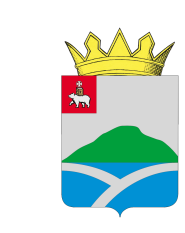 ДУМАУИНСКОГО  МУНИЦИПАЛЬНОГО ОКРУГА ПЕРМСКОГО КРАЯРЕШЕНИЕВ соответствии со статьей 26.1 Федерального закона от 06.10.2003 № 131-ФЗ «Об общих принципах организации местного самоуправления в Российской Федерации», с Законом Пермского края от 02 июня 2016 года N 654-ПК «О реализации проектов инициативного бюджетирования в Пермском крае», постановлением Правительства Пермского края от 10 января 2017 года № 6 - п «Об утверждении Порядка предоставления субсидий из бюджета Пермского края бюджетам муниципальных образований Пермского края на софинансирование проектов инициативного бюджетирования в Пермском крае», Дума Уинского муниципального округа Пермского края РЕШАЕТ: 1. Направить в состав комиссии по проведению конкурсного отбора инициативных проектов на территории Уинского муниципального округа Пермского края следующих представителей: 2. Настоящее решение вступает в силу со дня его официального обнародования и подлежит размещению на официальном сайте Уинского муниципального округа Пермского края в сети «Интернет».30.06.2021№235О направлении представителей Думы Уинского муниципального округа Пермского  края  в   состав комиссии  по проведению       конкурсного отбора инициативных проектов  на территории Уинского           муниципального округа Пермского краяО направлении представителей Думы Уинского муниципального округа Пермского  края  в   состав комиссии  по проведению       конкурсного отбора инициативных проектов  на территории Уинского           муниципального округа Пермского краяПринято Думой Уинского муниципального округа 30 июня 2021 годаПринято Думой Уинского муниципального округа 30 июня 2021 годаБоровиков Сергей Егорович-депутат Думы Уинского муниципального округа Пермского края от избирательного округа № 5;Мухин Анатолий Николаевич-депутат Думы Уинского муниципального округа Пермского края от избирательного округа № 1;Петухов Сергей Михайлович-депутат Думы Уинского муниципального округа Пермского края от избирательного округа № 1;Фефилов Михаил Петрович-депутат Думы Уинского муниципального округа Пермского края от избирательного округа № 3;Хаязова Эльмира Миргазимовна-депутат Думы Уинского муниципального округа Пермского края от избирательного округа № 4.Председатель Думы Уинскогомуниципального округаПермского краяГлава муниципального округа - глава администрации Уинского муниципального округа Пермского краяМ.И. БыкаризА.Н. Зелёнкин